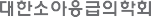 별지 제 2 호-120	년도소아응급의학 전임의 수련기록부병원명:책임지도전문의:	(인)전임의 성명:수 련 기 간:	년	월	일 -	년	월	일진료환자 수학술대회* 논문 발표시에는 학술대회명 아래에 발표 논문의 제목을 기록하고 제 1연자일 때는 발표란에 “제 1연자”로 표시하며 제 1연자가 아닐 때에는 “공동발표”로 표시한다.41소아응급의학 세부전문의 규정집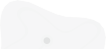 별지 제 2 호-2연수교육 이수 내역논문제출* 분류란에 원저, 종설 또는 증례를 구분하여 표시한다.* 논문은 제목, 저자명, 잡지명, 권수, 면수, 발행년 순으로 표기하며 공저인 경우는 모든 공저자를 논문의 순서대로 기입하고, 본인이름 아래에 밑줄을 친다.주) 전임의 수련기간이 1년 이상인 경우 수련 연도별로 별지 제 2호 서식을 작성한다.42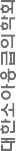 소아 심폐소생술 리더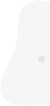 원내 자연재난 대응훈련(In hospital natural disaster response drill) 리더대량환자(Mass casualty) 발생 상황(Field drill) 훈련 리더아동학대신고와 관계기관 협의진료 기록부 (최소 100명)초음파 기록부(최소 50례)필수 술기 기록부(최소 10례)월 별 진 료 환 자 수월 별 진 료 환 자 수월 별 진 료 환 자 수월 별 진 료 환 자 수월 별 진 료 환 자 수월 별 진 료 환 자 수총환자수3월4월5월6월7월8월총 내원환자수본인 진료 환자수9월10월11월12월1월2월총 내원환자수본인 진료 환자수일시학 술 대 회 명(논문제목)참 석발 표일시연 수 교 육 제 목연 수 평 점총	점총	점분류제목저자발표학술지평점번호일시병록번호성별나이진단명심정지 인 및 치료내용지도전문의(인)번호일시재난 종류대응훈련 요약지도전문의(인)번호일시발생 원인대응훈련 요약지도전문의(인)번호일시병록번호성별나이진단명진료 내용지도전문의(인)번호일시병록번호성별나이진단명진료 내용지도전문의(인)번호일시병록번호성별나이진단명초음파 소견지도전문의(인)번호일시병록번호성별나이진단명술기 내용지도전문의(인)